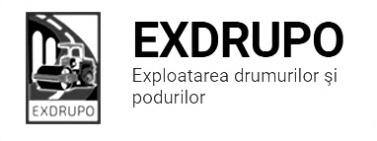 Notă informativăcu privire la lucrările de întreţinere şi salubrizare a infrastructurii rutieresect. Centru:executate 05.08.2021 :Salubrizarea manuală: șos. Hîncesti-2cursa;Salubrizarea mecanizată:  str. Ismail; str. Halipa; bd. Cantemir; bd. Gagarin; bd. Negruzzi; A.Gări; bd. Ștefan cel Mare; str. Ciuflea; Viaduct;  Lichidarea situați de avarie: str. Grenoble,157-T. Strisca -43m2 ; str.Industriala-88m2.planificate 06.08.2021:Curatirea canalizării pluviale: sec. Centru.Salubrizarea manuală:  sec. Centru.sect. Buiucani:executate 05.08.2021: Salubrizarea mecanizată: str. V. Bleinski; Salubrizarea manuală: str. V. Belinski-2curse;Amenajare pietriș: str. V. Belinski-16t.;Amenajare betonului asfaltic: str. V. Belinski-40,7t;  Frezarea părții carosabile: str. V. Bleinski-48m2;Demolare betonului: str. V. Belinski-2m3.Excavare/transportare gunoi: str. V. Belinski-3curse;planificate 06.08.2021:Curatirea canalizării pluviale: sec. Buicani.Salubrizarea manuală:  sec. Buicani.sect. Rîşcani:executate 05.08.2021 :Amenajare pietriș anrobat: str.A. Renasterii-Florilor -136m2;Amenajare betonului asfaltic: str.A. Renasterii-Florilor -136m2 mășcat;Salubrizarea manuală: str.A. Renasterii-Florilor -1 curse.planificate 06.08.2021:Curatirea canalizării pluviale: sec. Rîșcani. Salubrizarea manuală:  sec. Rîșcani.sect. Botanica:	executate 05.08.2021:Frezarea părții carosabile: com. Tințăreni, str. Morii-800m2;Salubrizarea manuală: com. Tințăreni, str. Morii-2curse.Curatirea canalizării pluviale:bd. Dacia-100; șos. Muncești-80; bd. Decebal-80; str. Trandafirilor-10: str. Sarmisegetuza-20; str. Zelinski-40; bd. Trăian-40; str. C. Vodă-80; str.G. Botanica-20; str. V. Cruci-20; str. Teilor-10.planificate 06.08.2021:Curatirea canalizării pluviale: sec. Botanica. Salubrizarea manuală:  sec. Botanica.sect. Ciocana:executate 05.08.2021 :Salubrizarea mecanizată: bd. M. cel Mătrîn; str. G. Latină, str. i. Vieru; str. A. Russo; str. H. Spataru; str. M. Manole. Str. Sargidava; str. Dumeniuc; str. M Sadoveanu.Salubrizarea manuală: str. P. Zadnipru 14/4 -1cursa.Montarea zidarii: str. P. Zadnipru 14/4 -12buc.Reparatia canalizari pluviale: str. P. Zadnipru 14/4 -2fint.inst., 1elemente.executate 05-06.08.2021(noapte) :Salubrizarea mecanizată: str. G. Latină; str. Zinilor; str. V. Vodă; str. Otovasca.planificate 06.08.2021:Curatirea canalizării pluviale: sec. Ciocana Salubrizarea manuală:  sec. Ciocanisect. OCR:executate 05.08.2021Aplicarea marcajului rutier: sec. Rîșcani-80m2Instalarea indicatorilor rutiere: str. Gr. Ureche-2buc.planificate 06.08.2021:Aplicarea marcajului rutier: str. V. Lupu, str. Asachi, str.Halippa, str.Tighina, str. Columna, str. Alecsandrii.sect. Întreținerea canalizării pluviale:executate 05.08.2021:Curatirea canalizarii pluviale:str. Sarmisegetuza-46 receptor.;Salubrizarea manuală: str. Sarmisegetuza-1curs; str. Petricani-1curs; str. Gr. Botabica-1cursa.Spalarea canalizare pluviale:str. Botanica veche, Calea Orheiului; str. Petricani;executate 05-06.08.2021(noapte) :Repararea canalizarii pluviale:str. Uzinilor 80 (repararea colectorului cu diametru 500)-1fîn.inst.; str. Uzinilor 80- 1 capac fontă.Montarea capac fontă:str. Uzinelor.Verificarea zonilor cu risc sporit de inundație: str. Uzinilor; str. Albisoara; Calea Ieșilor; str. Petricani; șos. Muncești; str. Gr. Botanica. planificate 06.08.2021Curatirea canalizării pluviale:în zona cu risc sporit de inundație;Salubrizarea manuală: mun.Chișinău.sect. Specializat în infrastructură (pavaj):executate 05.08.2021:Excavare/transportare sol: str. Ismail, 27 (parcare)-109m3/12curseSapare manuala: str. Ismail,27 (parcare)- 2m3.planificate 06.08.2021:  Curatirea canalizării pluviale:în zona cu risc sporit de inundație;Salubrizarea manuală: mun.Chișinău.sect. Specializat în infrastructură (restabilirea învelișului asfaltic):executate 05.08.2021:Excavare/transportare gunoi: bd. Cuză Vodă 19/1 -3curse;Frezarea părții carosabile: bd. Cuză Vodă 19/1 -150m3;Salubrizarea manuală: bd. Cuză Vodă 19/1- 1m3;Demolare betonului: bd. Cuză Vodă 19/1 -20 bord.planificate 06.08.2021: Curatirea canalizării pluviale:în zona cu risc sporit de inundație;Salubrizarea manuală: mun.Chișinău.Tel: 47 12 93